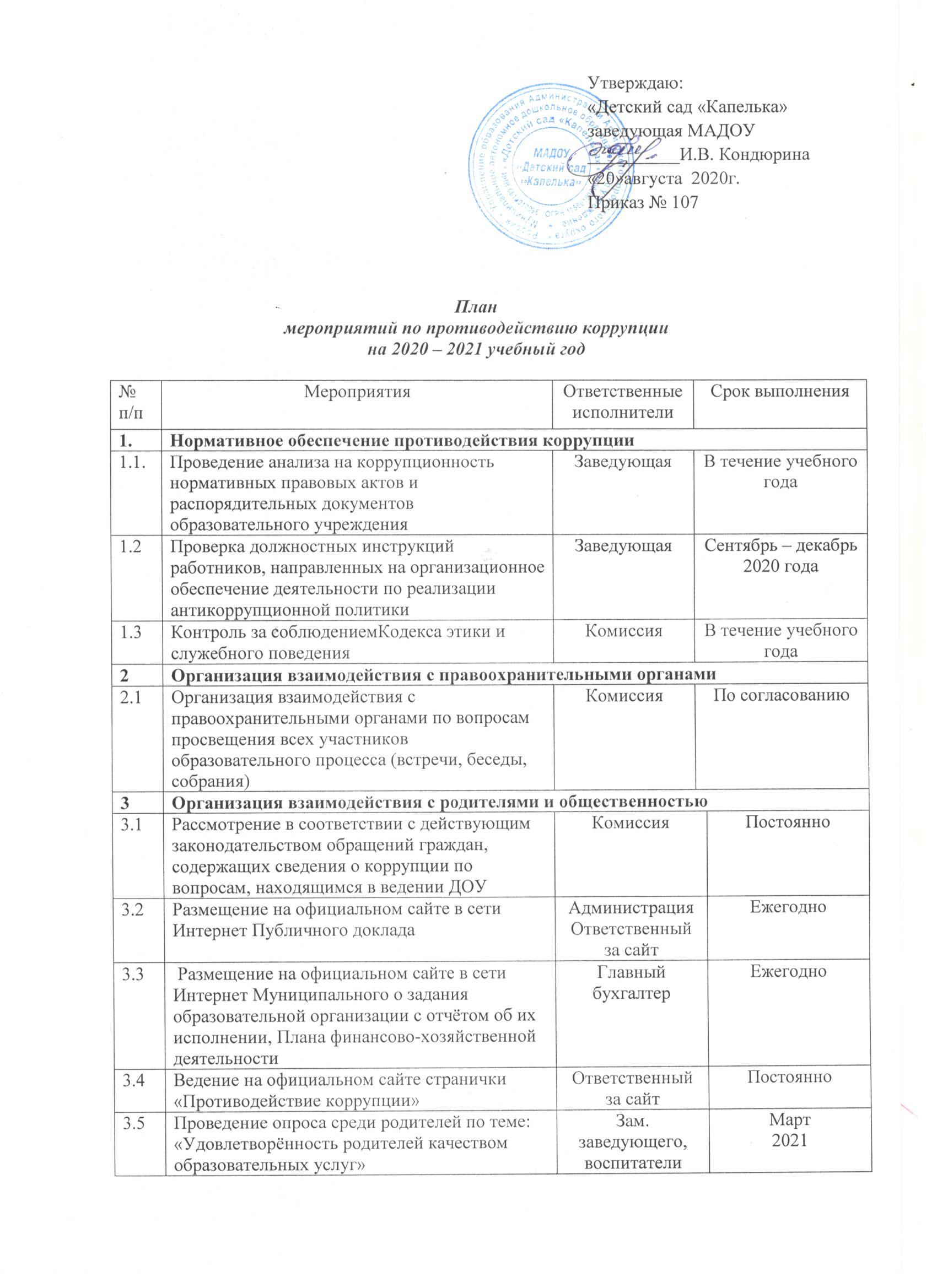 Планмероприятий по противодействию коррупции на 2020 – 2021 учебный год№ п/пМероприятияОтветственные исполнителиСрок выполнения Срок выполнения 1.Нормативное обеспечение противодействия коррупцииНормативное обеспечение противодействия коррупцииНормативное обеспечение противодействия коррупцииНормативное обеспечение противодействия коррупции1.1.Проведение анализа на коррупционность нормативных правовых актов и распорядительных документов образовательного учрежденияЗаведующаяВ течение учебного года В течение учебного года 1.2Проверка должностных инструкций работников, направленных на организационное обеспечение деятельности по реализации антикоррупционной политики ЗаведующаяСентябрь – декабрь 2020 года Сентябрь – декабрь 2020 года 1.3Контроль за соблюдением Кодекса этики и служебного поведенияКомиссия  В течение учебного годаВ течение учебного года2Организация взаимодействия с правоохранительными органамиОрганизация взаимодействия с правоохранительными органамиОрганизация взаимодействия с правоохранительными органамиОрганизация взаимодействия с правоохранительными органами2.1Организация взаимодействия с правоохранительными органами по вопросам просвещения всех участников образовательного процесса (встречи, беседы, собрания)КомиссияПо согласованиюПо согласованию3Организация взаимодействия с родителями и общественностьюОрганизация взаимодействия с родителями и общественностьюОрганизация взаимодействия с родителями и общественностьюОрганизация взаимодействия с родителями и общественностью3.1Рассмотрение в соответствии с действующим законодательством обращений граждан, содержащих сведения о коррупции по вопросам, находящимся в ведении ДОУКомиссияКомиссияПостоянно3.2Размещение на официальном сайте в сети Интернет Публичного докладаАдминистрация Ответственный за сайтАдминистрация Ответственный за сайтЕжегодно3.3 Размещение на официальном сайте в сети Интернет Муниципального о задания образовательной организации с отчётом об их исполнении, Плана финансово-хозяйственной деятельностиГлавный бухгалтерГлавный бухгалтерЕжегодно3.4Ведение на официальном сайте странички «Противодействие коррупции»Ответственный за сайтОтветственный за сайтПостоянно3.5Проведение опроса среди родителей по теме: «Удовлетворённость родителей качеством образовательных услуг»Зам. заведующего, воспитателиЗам. заведующего, воспитателиМарт 20213.6Организация контроля за предоставлением платных образовательных услуг и привлечением благотворительных средств родителей в образовательном учрежденииЗам. заведующегоЗам. заведующегоВ течение учебного года3.7Обеспечение соблюдения административных процедур по приёму и рассмотрению жалоб и обращений гражданКомиссияКомиссияПостоянно3.8Осуществление экспертизы жалоб и обращений граждан, поступающих через информационные каналы связи (почтовый, электронный адреса, телефон, гостевая книга сайта) на действия (бездействия) сотрудников на предмет установления фактов проявления коррупции должностными лицами ДОУ и организации их проверкиКомиссияКомиссияПостоянно3.9Обеспечение наличия Гостевой книги на сайте образовательной организацииОтветственный за сайтОтветственный за сайтПостоянно4Правовое просвещение и повышение антикоррупционной компетентности работниковПравовое просвещение и повышение антикоррупционной компетентности работниковПравовое просвещение и повышение антикоррупционной компетентности работниковПравовое просвещение и повышение антикоррупционной компетентности работников4.1Ознакомление работников ДОУ с изменениями действующего законодательства в области противодействия коррупцииКомиссияПостоянноПостоянно4.2Рассмотрение вопросов по повышению антикоррупционной компетенции работников на совещаниях, педагогических советахКомиссияПостоянноПостоянно4.3Организация правового просвещения и антикоррупционного образования работников ДОУ по формированию антикоррупционных установок личности воспитанниковКомиссияПостоянноПостоянно5Осуществление контроля финансово-хозяйственной и образовательной деятельности учреждения в целях предупреждения коррупцииОсуществление контроля финансово-хозяйственной и образовательной деятельности учреждения в целях предупреждения коррупцииОсуществление контроля финансово-хозяйственной и образовательной деятельности учреждения в целях предупреждения коррупцииОсуществление контроля финансово-хозяйственной и образовательной деятельности учреждения в целях предупреждения коррупции5.1Осуществление контроля за соблюдением требований, установленных Федеральным законом от 05.04.2013 № 44-ФЗ «О контрактной системе закупок товаров, работ, услуг для обеспечения государственных и муниципальных нужд»ЗаведующаяПостоянноПостоянно5.2Организация контроля за целевым использованием бюджетных средств, финансово-хозяйственной деятельностью, в том числе за распределением стимулирующей части ФОТЗаведующаяПостоянно, отчет на заседании Наблюдательного советаПостоянно, отчет на заседании Наблюдательного совета